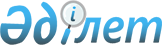 Об установлении квоты рабочих мест для инвалидов в Аулиекольском районе
					
			Утративший силу
			
			
		
					Постановление акимата Аулиекольского района Костанайской области от 15 марта 2017 года № 74. Зарегистрировано Департаментом юстиции Костанайской области 29 марта 2017 года № 6943. Утратило силу постановлением акимата Аулиекольского района Костанайской области от 24 ноября 2021 года № 186
      Сноска. Утратило силу постановлением акимата Аулиекольского района Костанайской области от 24.11.2021 № 186 (вводится в действие по истечении десяти календарных дней после дня его первого официального опубликования).
      В соответствии со статьей 31 Закона Республики Казахстан от 23 января 2001 года "О местном государственном управлении и самоуправлении в Республике Казахстан", статьей 9 Закона Республики Казахстан от 6 апреля 2016 года "О занятости населения" акимат Аулиекольского района ПОСТАНОВЛЯЕТ:
      1. Установить квоту рабочих мест для инвалидов в размере от двух до четырех процентов от численности рабочих мест без учета рабочих мест на тяжелых работах, работах с вредными, опасными условиями труда организациям со списочной численностью работников:
      1) от пятидесяти до ста человек – в размере двух процентов списочной численности работников;
      2) от ста одного до двухсот пятидесяти человек – в размере трех процентов списочной численности работников;
      3) свыше двухсот пятидесяти одного человека – в размере четырех процентов списочной численности работников.
      2. Контроль за исполнением настоящего постановления возложить на заместителя акима района по социальным вопросам.
      3. Настоящее постановление вводится в действие по истечении десяти календарных дней после дня его первого официального опубликования.
					© 2012. РГП на ПХВ «Институт законодательства и правовой информации Республики Казахстан» Министерства юстиции Республики Казахстан
				
      Аким района

Ж. Таукенов
